ИСТОРИЯ. Базовый уровень.ПЛАНИРУЕМЫЕ РЕЗУЛЬТАТЫ ОСВОЕНИЯ УЧЕБНОГО ПРЕДМЕТАЛичностными результатами являются:• сформированность российской гражданской идентичности, уважительного отношения к своему народу, чувства ответственности перед Родиной, гордости за свой край, свою Родину, прошлое и настоящее многонационального народа России;сформированность гражданской позиции обучающегося как активного и ответственного члена российского общества, осознающего свои конституционные права и обязанности, уважающего закон и правопорядок, обладающего чувством собственного достоинства, осознанно принимающего традиционные национальные и общечеловеческие гуманистические и демократические ценности;сформированность мировоззрения, соответствующего современному уровню развития науки и общественной практики, основанного на диалоге культур, а также различных форм общественного сознания, осознание своего места в поликультурном мире;сформированность основ саморазвития  и  самовоспитания в соответствии с общечеловеческими ценностями и идеалами гражданского общества; готовность и способность к самостоятельной, творческой и ответственной деятельности;толерантное сознание и поведение в поликультурном мире, готовность и способность вести диалог с другими людьми, достигать в нём взаимопонимания, находить общие цели и сотрудничать для их достижения;готовность противостоять идеологии экстремизма, национализма, ксенофобии; коррупции; дискриминации по социальным, религиозным, расовым, национальным признакам и другим негативным социальным явлениям;нравственное сознание и поведение на основе усвоения общечеловеческих ценностей;готовность и способность к образованию и самообразованию, на протяжении всей жизни; сознательное отношение к непрерывному образованию как условию успешной профессиональной и общественной деятельности.Метапредметные результаты освоения истории представлены тремя группами универсальных учебных действий (далее УУД).Регулятивные УУД:умение самостоятельно определять цели / задачи, задавать параметры и критерии, по которым можно определить, что цель / достигнута;способность оценивать возможные последствия достижения поставленной цели;умение организовывать эффективный поиск ресурсов, необходимых для достижения поставленной цели;умение сопоставлять полученный  результат  деятельности с поставленной заранее целью.Познавательные УУД:умение искать и находить обобщённые способы решения задач, в том числе, осуществлять развёрнутый информационный по иск и ставить на его основе новые (учебные и познавательные) задачи;умение критически оценивать и интерпретировать информацию с разных позиций, распознавать и фиксировать противоречия в информационных источниках;умение  преобразовывать  информацию  из  одной  формы в другую;умение находить и приводить критические аргументы в отношении действий и суждений другого; спокойно и разумно относиться к критическим замечаниям в отношении собственного суждения, рассматривать их как ресурс собственного развития;способность выходить за рамки учебного предмета и осуществлять целенаправленный поиск возможностей для широкого переноса средств и способов действия;умение выстраивать индивидуальную образовательную траекторию, учитывая ограничения со стороны других участников и ресурсные ограничения.Коммуникативные УУД:способность осуществлять деловую коммуникацию как со сверстниками, так и со взрослыми;способность выступать в разных ролях при осуществлении групповой работы (генератор идей, критик, исполнитель, выступающий, эксперт и т.д.);умение координировать и выполнять работу в условиях реального, виртуального и комбинированного взаимодействия;умение развёрнуто, логично и точно излагать свою точку зрения с использованием адекватных (устных и письменных) языковых средств;способность распознавать конфликтогенные ситуации и предотвращать конфликты, выстраивать деловую и образовательную коммуникацию, избегая личностных оценочных суждений.Предметные результаты.   Обучающиеся научатся:характеризовать этапы становления исторической науки;• раскрывать	сущность	методов	исторического	познания и применять их на практике;формулировать принципы периодизации истории развития человечества;определять роль исторической науки и исторического познания в решении задач прогрессивного развития России в глобальном мире;датировать важнейшие события и процессы мировой истории, характеризовать их в контексте конкретных исторических периодов и этапов развития человечества;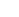 владеть современной терминологией исторической науки, предусмотренной программой;характеризовать особенности  исторического  пути  России и оценивать её роль в мировом сообществе;анализировать современные версии и трактовки важнейших проблем отечественной и всемирной истории;проводить поиск исторической информации в источниках разного типа;критически анализировать источник исторической информации (характеризовать авторство источника, время, обстоятельства и цели его создания);анализировать историческую информацию, представленную в разных знаковых системах (текст, карта, таблица, схема, аудиовизуальный ряд);различать в исторической информации факты и мнения, исторические описания и исторические объяснения;готовить сообщения, презентации и рефераты по исторической тематике;устанавливать причинно-следственные связи между явлениями, пространственные и временные рамки изучаемых исторических процессов и явлений;вести диалог и обосновывать свою точку зрения в дискуссии по исторической тематике. Обучающиеся получат возможность научиться: объяснять историческую обусловленность современных общественных процессов;проводить самостоятельные исторические исследования и реконструкцию исторических событий;        характеризовать современные версии и трактовки важнейших проблем всемирной истории;        устанавливать аналогии и оценивать вклад разных стран в сокровищницу мировой культуры;   использовать	полученные	знания	и	освоенные	умения в практической деятельности и повседневной жизни для определения собственной позиции по отношению к явлениям современной жизни, исходя из их исторической обусловленности; соотнесения своих действий и поступков окружающих с исторически возникшими формами социального поведения.СОДЕРЖАНИЕ УЧЕБНОГО ПРЕДМЕТА.10 класс.Всеобщая история.(24 ч.)Введение. Мир в ХХ — начале XXI в. 1 ч Первая и Вторая мировые войны как переломные этапы в истории человечества. Масштабные перемены в облике мировой цивилизации в ХХ — начале XXI в.: рост численности населения мира, средней продолжительности жизни, количества городского населения и т. д.; ускорение темпов научно-технического прогресса и вызванные им перемены в образе жизни и условиях труда людей, в способах коммуникации, в системах ценностей и общественных отношений. Противоречивость и неоднозначность итогов общественного прогресса в начале XXI в. Проблемы и противоречия современного мира.Раздел I. Первая мировая война и её итоги. 2 ч  Первая мировая война: фронт и тылМеждународные отношения накануне Первой мировой войны. Причины начала мирового конфликта. Сараевское убийство. Дипломатическая подготовка войны. Вступление в войну Германии, России, Франции, Великобритании, Японии, Черногории, Бельгии. Планы основных воюющих сторон, соотношение сил.Военные действия 1914 г.: битва на реке Марна, «бег к морю», морское сражение при Гельголанде, Галицийская битва. Вступление в войну Османской империи. Итоги военной кампании 1914 г.Военные действия 1915 г.: планы и соотношение сил сторон, военные операции, вступление в войну Италии и Болгарии. Итоги военной кампании 1915 г.Кампания 1916 г. Планы воюющих сторон. «Верденская мясорубка». Брусиловский прорыв. Вступление в войну Румынии. Битва на Сомме. Война в Месопотамии. Ютландское морское сражение. Успехи российской армии на Кавказском фронте.Рост противоречий воюющих держав. Война и кризис. Революция 1917 г. и выход из войны России. Вступление в войну США и кампания 1918 г. Компьенское перемирие.Послевоенное мироустройство. Планы послевоенного устройства мира. Парижская мирная конференция. Трения между державами-победительницами. 14 пунктов Вудро Вильсона. Условия и противоречия Версальского  мира. Вашингтонская конференция: причины созыва, ход и результат. Раздел II. Ведущие державы Запада между мировыми войнами. 4 ч  Революционное движение в Европе и Азии после Первой мировой войныПредпосылки подъёма революционных и национально-освободительных движений в странах Европы и Азии в конце первого десятилетия ХХ в. Влияние октябрьских событий Великой российской революции 1917 г. на идеологию и политику социал-демократии и освободительные движения зарубежных стран. Ноябрьская революция 1918 г. в Германии и её итоги. Веймарская республика. Революция 1919 г. в Венгрии: причины, ход и результаты. Образование Коммунистического интернационала. Национально-освободительная революция в Ирландии. Национально-освободительные движения и революции 1920-х гг. в государствах Востока: Турция, Иран, Афганистан, Индия, Китай.Левые и правые в политической жизни Западной Европы в 1920-е гг.Раскол социал-демократического движения: причины, направления и теоретики, участие в политической жизни стран Западной Европы. Зарождение фашизма в Италии и национал-социализма в Германии. Основные характеристики идеологии фашизма. Фашистский режим в Италии. НСДАП и А. Гитлер. «Пивной» путч.Мировой экономический кризис. «Новый курс» Ф. РузвельтаСоциально-экономическое и политическое положение США после Первой мировой войны. План Ч. Дауэса. Лидерство США в мировой экономике. Начало Великой депрессии. Мировой экономический кризис: причины и сущность. Социально-политические последствия Великой депрессии. Победа Ф. Д. Рузвельта на выборах в США. «Новый курс»: основные направления. «Новый курс» как первый в истории опыт государственного регулирования рыночной экономики в условиях демократии, создания общегосударственной системы социальной защиты в США. Итоги «Нового курса».Тоталитаризм в Германии и Италии. Милитаристский режим в ЯпонииРост популярности и поддержки нацизма в германском обществе в годы экономического кризиса. Приход нацистов к власти (1933) и политическая программа А. Гитлера. Утверждение фашистской диктатуры: запрещение оппозиции, борьба с инакомыслием, система трудового фронта и ликвидации безработицы. Расовая теория и её реализация в школах, культуре, обществе Германии. Создание лагерей смерти. «Ариизация» экономики. Тоталитарный режим.Фашизм в Италии. Причины подъёма национализма и милитаризации Японии во второй половине 1920-х — 1930-е гг. Меморандум Танака. Распространение фашистской идеологии. Внутренние и внешние условия фашизации государств Европы в 1920–1930-е гг.Альтернатива фашизму: опыт Великобритании и ФранцииВеликобритания в начале 1920-х гг. Общее и особенное в проявлениях мирового экономического кризиса 1929–1933 гг. в Великобритании. Создание коалиционного национального правительства и политика социальных компромиссов. Причины непопулярности ультраправых фашистских организаций в Великобритании.Общее и особенное в проявлениях мирового экономического кризиса 1929–1933 гг. во Франции. Активизация фашистского движения и противодействие ему. Значение Пакта о единстве действий коммунистической и социалистической партий. Создание и деятельность Народного фронта. Политика Правительства национальной обороны.Милитаризм и пацифизм на международной аренеДесятилетие пацифизма. Причины снижения пацифистских настроений в 1930-е гг. и нарастания агрессии. Внешняя политика Японии в 1930-е гг. Захват Японией Маньчжурии. Реакция Лиги Наций и других стран мира на акты агрессии со стороны Германии, Италии, Японии. Попытки создания системы коллективной безопасности в Европе. Итало-эфиопская война 1935– 1936 гг. Оккупация Германией Рейнской зоны. Создание оси Берлин–Рим–Токио.Гражданская война в Испании: причины, основные участники, ход событий. Франкистский мятеж. Итало-германская интервенция в Испании. Поражение Испанской республики. Рост угрозы миру и международной безопасности в конце 1930-х гг. Аншлюс Австрии. Судетский кризис. Мюнхенское соглашение и его последствия. Присоединение Судетской области к Германии. Ликвидация независимости Чехословакии. Крах идеи коллективной безопасности в Европе. Британо-франко-советские переговоры в Москве. Советско-германский пакт о ненападении и его последствия. Раздел Восточной Европы на сферы влияния Германии и СССР.Раздел III. Человечество во Второй мировой войне. 3 ч  Начальный период Второй мировой войныПричины новой мировой войны. Соотношение сил и стратегия противников. Блицкриг. «Странная война», линия Мажино. Разгром Польши. Захват Германией Дании и Норвегии. Разгром Франции и её союзников. Битва за Британию. «Новый порядок» в Европе. Нацистская политика геноцида. Холокост. Движение Сопротивления и коллаборационизм.Присоединение к СССР Западной Белоруссии и Западной Украины. Советско-германский договор о дружбе и границе. Конец независимости стран Балтии, присоединение Бессарабии и Северной Буковины к СССР. Советско-финляндская война и её международные последствия для СССР. Рост советско-германских противоречий. Подписание Тройственного пакта. Нападение Германии на СССР. Срыв плана «Барбаросса». Формирование антигитлеровской коалиции: хронология, проблемы и достижения.Агрессия Японии на Тихом океане в 1940–1941 гг. Пёрл-Харбор и вступление в войну США. «Новый порядок» на восточно-азиатском пространстве.Трудный путь к победеПроблема открытия второго фронта. Значение советско-германского фронта. Решающий перелом: 1943–1944 гг. Сталинградская и Курская битвы. Война в Северной Африке. Сражение при Эль-Аламейне. Стратегические бомбардировки немецких территорий. Высадка в Италии и падение режима Муссолини. Перелом в войне на Тихом океане. Тегеранская конференция: вопросы и решения.Открытие второго фронта. Военные действия 1944 г. Переход на сторону антигитлеровской коалиции Румынии и Болгарии, выход из войны Финляндии. Восстания в Париже, Варшаве, Словакии. Освобождение стран Европы. Попытка переворота в Германии 20 июля 1944 г. Бои в Арденнах. Висло-Одерская операция. Ялтинская конференция. Противоречия между союзниками по антигитлеровской коалиции. Разгром Германии и взятие Берлина. Капитуляция Германии. Роль СССР в разгроме нацистской Германии и освобождении Европы.Наступление союзников против Японии. Атомные бомбардировки Хиросимы и Нагасаки. Вступление СССР в войну против Японии и разгром Квантунской армии. Капитуляция Японии.     СССР и союзники в антигитлеровской коалиции: преимущества и плоды сотрудничества, неразрешимые противоречия.Итоги и уроки Второй мировой войны. Создание ООНЦена победы человечества над фашизмом: жертвы среди военного и мирного населения; материальные потери; разрушение культурных ценностей. Значение победы над фашизмом. Потсдамская конференция: вопросы, противоречия, решения. Принципы послевоенного устройства мира. Нюрнбергский трибунал и Токийский процесс над военными преступниками Германии и Японии. Создание ООН: цели и основные принципы.Раздел IV. Мировое развитие и международные отношения в годы «холодной войны». 2 ч  Истоки «холодной войны» и создание военно- политических блоковПослевоенный мир и причины «холодной войны». Политические противоречия послевоенного мира: вопросы о судьбе стран Восточной Европы, Ближнего и Среднего Востока, Балканского полуострова. Речь У. Черчилля в Фултоне и «доктрина Трумэна» как условное начало «холодной войны». Конфликт в Турции и гражданская война в Греции. «План Маршалла». Раскол политических сил Европы. Берлинский кризис. Раскол Германии. Формирование военно-политических блоков и экономических союзов под эгидой США и СССР. «Холодная война» в Азии.Крушение колониализма, локальные конфликты и международная безопасностьЗначение Второй мировой войны в начале процесса деколонизации. Хронология крушения колониальных империй и образования независимых государств в Азии и Африке во второй половине ХХ в.     Проблемы выбора освободившимися странами пути развития в условиях биполярного мира. Создание Британского Содружества и Французского Сообщества. Идея социалистической ориентации. Соперничество СССР и США за сферы влияния над странами Азии, Африки и Латинской Америки; его роль в разжигании локальных войн и конфликтов. Корейская война, борьба за влияние на Ближнем Востоке, Карибский кризис 1962 г., война США во Вьетнаме и др.Партнёрство и соперничество сверхдержав. Кризис политики «холодной войны»Гонка вооружений: этапы, разработки, риски. Политика неприсоединения и антивоенное движение. Предпосылки перехода к политике разрядки международной напряжённости и нормализации советско-американских отношений в 1970-е гг. Первые соглашения по ограничению стратегических вооружений. Германский вопрос в годы «холодной войны»: кризисы и компромиссы. Берлинская стена как символ биполярного мира в 1960–1980-е гг. Совещание по безопасности и сотрудничеству в Европе (1975 г.) и его значение в укреплении европейской безопасности. Кризис политики разрядки. Ракетный кризис в Европе. Ввод советских войск в Афганистан. Новый виток «холодной войны». Новое политическое мышление и проблемы нового миропорядка.Раздел V. Мир во второй половине ХХ — начале XXI в. 4 ч Становление социально ориентированной рыночной экономики в странах Западной Европы и СШАПредпосылки экономического скачка в западноевропейских странах. «Экономическое чудо» в Западной Германии. Роль государства в экономике обновляющейся Европы. «Скандинавская (шведская) модель» общественно-политического и социально-экономического развития. Послевоенное развитие США. «Справедливый курс» Г. Трумэна. Программы Дж. Кеннеди и его преемников («Новые рубежи», «Великое общество») и их итоги. Политические партии и формирование социально ориентированной рыночной экономики. Эволюция социальной структурыиндустриального общества и возвышение среднего класса. Идеалы «общества потребления».Страны Запада на завершающем этапе индустриального обществаВнутренняя политика стран Запада в условиях «холодной войны». Маккартизм и «охота на ведьм» в США. Внутренние политические кризисы и способы борьбы с ними во Франции и Великобритании. Причины обострения и сущность противоречий индустриального общества. Рост влияния левых и ультраправых сил в странах Западной Европы. Еврокоммунизм, «социализм с человеческим лицом». Проблема прав человека. «Бурные шестидесятые»: причины бунтарских настроений, формы протеста, результаты. Экологический кризис и зелёное движение. Проблема обострения межэтнических отношений. США в 1960– 1970-е гг.: власть и общество. Движение за гражданские права в США. Причины кризисов конца 1960-х — начала 1970-х гг. в странах Европы. «Красный май» во Франции, протестные движения в Италии. Приход к власти левых правительств в Великобритании, Италии, Франции в 1970-х — начале 1980-х гг.Неоконсервативный поворот и возникновение информационного обществаНеоконсервативная  революция:  причины  и  сущность.  Основополагающие принципы неоконсервативной модернизации экономики на примере США и Великобритании. Итоги неоконсервативной революции. Начало становления информационного общества. Политические партии в информационном обществе. Экономические итоги 1990-х гг. США в начале XXI в. Страны Запада в условиях глобального кризиса.Восточная Европа: долгий путь к демократииРоль СССР в освобождении стран Восточной Европы от фашизма. Переход от общедемократических преобразований к утверждению советской модели социализма.Кризис советской модели социализма в странах Восточной Европы, его причины и характер. «Доктрина Брежнева». Перестройка в СССР и подъём антикоммунистического движения в Восточной Европе в 1980-е гг. Демократические революции в странах Восточной Европы: общее и особенное. Падение Берлинской стены как символ крушения биполярного мира. Проблемы выбора и реализации демократического пути развития стран Восточной Европы во второй половине ХХ — начале XXI в. Причины кризиса и распада Югославии. Конфликты в Боснии и Герцеговине, в Косово.Интеграционные процессы в Западной Европе и Северной АмерикеПричины и сущность интеграционных процессов. Этапы интеграции в Западной Европе: хронологические рамки, страны и регионы, области сближения, содержание, итоги. Тенденции развития интеграционных процессов в Западной Европе во второй половине ХХ в. Маастрихтские соглашения. Расширение состава Евросоюза. Формирование единого общеевропейского политического, экономического, правового, социального пространства. Особенности североатлантической и тихоокеанской интеграции, создание и деятельность НАФТА.Развитие государств на постсоветском пространствеРаспад Варшавского договора, СЭВ и СССР. Воссоздание независимых государств Балтии. Образование и развитие Содружества Независимых Государств. Создание Союзного государства России и Беларуси. Таможенный союз. Сотрудничество стран постсоветского пространства с ЕС и НАТО. Вооружённые конфликты на постсоветском пространстве: причины, характер, хронология, итоги. Политическое и социально-экономическое развитие стран СНГ. «Цветные революции». Развитие государств на постсоветском пространствеРаспад Варшавского договора, СЭВ и СССР. Воссоздание независимых государств Балтии. Образование и развитие Содружества Независимых Государств. Создание Союзного государства России и Беларуси. Таможенный союз. Сотрудничество стран постсоветского пространства с ЕС и НАТО. Вооружённые конфликты на постсоветском пространстве: причины, характер, хронология, итоги. Политическое и социально-экономическое развитие стран СНГ. «Цветные революции».Раздел VI. Пути модернизации в Азии, Африке и Латинской Америке. 4 ч Япония и новые индустриальные страныЯпония после Второй мировой войны. Внутриполитическое развитие Японии во второй половине ХХ в. Истоки японского «экономического чуда». Новые индустриальные страны: общее и особенное в опыте модернизации Южной Кореи, Сингапура, Тайваня и Гонконга. Второй эшелон новых индустриальных стран: Филиппины, Индонезия, Таиланд, Малайзия. Особенности интеграционных процессов в странах Юго-Восточной Азии во второй половине ХХ — начале XXI в.Китай на пути модернизации и реформированияСтроительство основ социализма в Китае. Мао Цзэдун. Социально-политические эксперименты в КНР: сущность, результаты и последствия. Переход к рыночным реформам и роль Дэн Сяопина в социально-экономическом прорыве Китая. Курс прагматических реформ. Внешняя политика КНР. Отношения Китая с Российской Федерацией на современном этапе. Создание Шанхайской организации сотрудничества.Индия во второй половине ХХ — начале XXI в.Общее и особенное в процессе деколонизации Индии после Второй мировой войны. Роль партии ИНК в борьбе за независимость страны. Раздел Британской Индии. Причины и характер индо-пакистанских войн и конфликтов во второй половинев. Особенности реформ и политики модернизации Индии: проблемы и достижения. Внешняя политика страны: основные направления. Участие в Движении неприсоединения. Индо-пакистанское противостояние: хронология, последствия. Индия и Пакистан как ядерные державы.Исламский мир: единство и многообразиеИсламский мир: сущность понятия, география. Предпосылки и условия выбора пути развития. Национально-патриотическая модель развития исламского мира: страны, политические лидеры, основные вехи внутриполитического развития, особенности внешней политики. Традиционализм в исламском мире. Экономическое и социально-политическое развитие ОАЭ, Саудовской Аравии, Ирана, Иордании, Марокко, Катара, Афганистана. Внешняя политика исламских стран. «Исламская революция» в Иране. Исламский фундаментализм. Ближневосточный конфликт. Исламский мир на современном этапе. Причины, характер последствия «арабской весны».Африка к югу от Сахары: опыт независимого развитияКолониальное общество. Роль итогов войны в подъёме антиколониальных движений в Тропической и Южной Африке. Крушение колониальной системы и его последствия. Проблема выбора пути развития. Конфликты на Африканском континенте. Попытки создания демократии и возникновение диктатур в Африке. Основные проблемы в развитии стран Африки.Латинская Америка: между авторитаризмом и демократиейПоложение стран Латинской Америки в середине ХХ в. Аграрные реформы и импортозамещающая индустриализация. Национал-реформаторские режимы в Аргентине, Бразилии и Мексике. Кубинская революция: причины, участники, ход событий, результаты. Модернизация и военные диктатуры. Революции в странах Латинской Америки: общее и особенное. Демократизация 1990-х гг. и «левый поворот». Интеграционные процессы в Латинской Америке.Раздел VII. Наука и культура в ХХ–XXI вв. 2 ч  Научно-технический прогресс и общественно-политическая мысльРазвитие науки и техники в межвоенный период: ведущие тенденции, отрасли и достижения. Вторая мировая война и технический прогресс. Ускорение научно-технического прогресса и его последствия. Развитие медицины, биохимии и генетики во второй половине ХХ — начале XXI в. Основные этапы развития, роль электроники и робототехники в новейшей истории. Предпосылки и условия развития гуманитарных наук в ХХ в. Теории общественного развития. Развитие экономической науки в ХХ — начале XXI в. Социология, политология и психология.Основные направления в искусстве и массовая культураМодернизм в искусстве: сущность, основные течения, направления и представители. Основные направления и жанры литературы: особенности, темы, представители и произведения. Развитие театрального искусства в ХХ — первой половине XXI в. Музыкальное искусство. Тоталитаризм и культура. Массовая культура.Раздел VIII. Проблемы мирового развития в начале третьего тысячелетия. 1 ч Основные проблемы развития современного обществаПредпосылки появления глобальных проблем в современном мире. Многообразие проблем, связанных с угрозами существованию человечества. Военная угроза человечеству. Международный терроризм: причины возникновения, методы террора. Борьба с международным терроризмом на современном этапе. Проблема ресурсов и экологии. Глобализация экономики и её последствия. Институты международного сотрудничества. Противоречия нового миропорядка.Итоговое обобщение. 1 ч  История России (44 ч.)Раздел IX. Россия в годы «Великих потрясений». 1914–1921 гг. 8 ч.Российская империя накануне революции. Россия в Первой мировой войне. Война и общество. Нарастание кризиса. Российская революция 1917 г.: от Февраля к Октябрю. Приход к власти партии большевиков. Становление советской власти. Начало Гражданской войны. В вихре братоубийственного противостояния. Россия в годы «военного коммунизма». Общество в эпоху революционных потрясений. Культура и революция.Раздел X. Cоветский Союз в 1920–1930-е гг. 6 ч.Новая экономическая политика. Образование СССР и его международное значение. Модернизация экономики и наук 1930-х гг. Политическое развитие СССР в 1920–1930-е гг. Внешняя политика СССР в 1930-е гг. Культура и искусство СССР в 1930-х гг. Политическое развитие СССР в 1920–1930-е гг. Внешняя политика СССР в 1930-е гг. Культура и искусство СССР в предвоенное десятилетие.Раздел XI. Cоветский Союз в годы военных испытаний. 7 ч.СССР накануне войны. Начальный этап Великой Отечественной войны (июнь 1941 — осень 1941 г.). Битва за Москву и блокада Ленинграда. Коренной перелом в Великой Отечественной войне. Война и общество. Во вражеском тылу. Культура и наука в годы войны. Победа СССР в Великой Отечественной войне. СССР и вопросы послевоенного  мирового  устройства.  Победа:  итоги и уроки.Раздел XII. Апогей и кризис советской системы. 1945–1991 гг. 12 ч.Советский Союз в последние годы жизни Сталина. Первые попытки реформ и XX съезд КПСС. Внешняя политика СССР в 1945–1964 гг. Советское общество конца 1950-х — начала 1960-х гг. Духовная жизнь в СССР в 1950-е –1960-е гг. Политика экономика: от реформ к застою. СССР на международной арене. Углубление кризисных явлений в СССР и формирование духовной оппозиции. Наука, литература и искусство. Спорт. 1960–1980-е гг. Политика перестройки в сфере экономики. Развитие гласности новое политическое мышление. Кризис и распад советского общества.Раздел XIII. Российская Федерация в 1991-2020 гг.  10 ч.     Начало рыночных реформ в России в 1992 г. Политико-конституционный кризис 1993 г. Новая Конституция России. Попытки корректировки курса реформ 1993–1996 гг. Национальные и социальные проблемы 1990-х гг. Второе президентство Б.Н. Ельцина. 1996–1999 гг. Внешняя политика Российской Федерации в 1990-е гг. Политическое развитие России в 2000–2020 гг. Модернизация экономики России в 2000–2008 гг. Российская экономика в 2009–2020 гг. Социальное развитие России в 2000–2020 гг. Внешняя политика России в начале XXI в. Образование, наука и культура России в конце XX — начале XXI вв.     Итоговое обобщение 1 ч. ТЕМАТИЧЕСКОЕ ПЛАНИРОВАНИЕ (с указанием количества часов, отводимого на освоение каждой темы) 10 класс.Количество часов в год- 68, в неделю- 2 ч.№ п.п/№ урока в темеРаздел, тема урокаВсеобщая история (24 ч.)Всеобщая история (24 ч.)1/1Введение. Мир в ХХ — начале XXI в. (1 час)  Раздел I. Первая мировая война и её итоги. (2 часа)  Раздел I. Первая мировая война и её итоги. (2 часа) 2/1Первая мировая война: фронт и тыл3/2Послевонное мироустройство. Раздел II. Ведущие державы Запада между мировыми войнами. (4 часа)  Раздел II. Ведущие державы Запада между мировыми войнами. (4 часа)  4/1Мир в послевоенное десятилетие5/2Мировой экономический кризис. «Новый курс» Ф.Рузвельта6/3Тоталитарные в Германии, Италии, Японии7/4Милитаризм и пацифизм на международной аренеРаздел III. Человечество во Второй мировой войне. (3 часа)  Раздел III. Человечество во Второй мировой войне. (3 часа)  8/1Начальный период Второй мировой войны9/2Трудный путь к победе10/3Итоги и уроки Второй мировой войны. Создание ООН.Раздел IV. Мировое развитие и международные отношения в годы «холодной войны». (2 часа) Раздел IV. Мировое развитие и международные отношения в годы «холодной войны». (2 часа) 11/1Истоки «холодной войны» и создание военно-политических блоков12/2Мир в годы «холодной войны»Раздел V. Мир во второй половине ХХ — начале XXI в. (4 часа)Раздел V. Мир во второй половине ХХ — начале XXI в. (4 часа)13/1Страны Запада в 1950-1970-е гг.14/2Неоконсервативный поворот15/3Страны Восточной Европы во II половине XX в.16/4Интеграционные процессы в Западной Европе.Раздел VI. Пути модернизации в Азии, Африке и Латинской Америке. (4 часа) Раздел VI. Пути модернизации в Азии, Африке и Латинской Америке. (4 часа) 17/1Азиатские страны во II половине XX в. 18/2Исламский мир: единство и многообразие19/3Африка: опыт независимого развития20/4Латинская Америка: авторитаризм и демократия.Раздел VII. Наука и культура в ХХ–XXI вв. (2 часа)  Раздел VII. Наука и культура в ХХ–XXI вв. (2 часа)  21/1НТП и общественно-политическая мысль22/2Основные направления в искусстве и массовая культураРаздел VIII. Проблемы мирового развития в начале третьего тысячелетия. (1 час) Раздел VIII. Проблемы мирового развития в начале третьего тысячелетия. (1 час) 23/1Основные проблемы развития современного общества.24/1Итоговое обобщение (1 час)История России (44 ч.)История России (44 ч.)Раздел IX. Россия в годы «Великих потрясений». 1914–1921 гг. (8 часов)Раздел IX. Россия в годы «Великих потрясений». 1914–1921 гг. (8 часов)25/1Российская империя накануне революции26/2Россия в Первой мировой войне27/3Война и общество. Нарастание кризиса28/4Российская революция 1917 г.: от Февраля к Октябрю29/5Приход к власти большевиков.30/6 Гражданская война31/7Россия в годы военного коммунизма32/8Общество. Культура.Раздел X. Cоветский Союз в 1920–1930-е гг. (6 часов)Раздел X. Cоветский Союз в 1920–1930-е гг. (6 часов)33/1СССР в годы нэпа.34/2Образование СССР.35/3Индустриализация и коллективизация в 1930-е гг.36/4Политическое развитие СССР в 1930-е гг.37/5Внешняя политика СССР в 1920-1930-е гг.38/6Наука и культура в СССР в 1920-1930-е гг.Раздел XI. Cоветский Союз в годы военных испытаний. (7 часов)Раздел XI. Cоветский Союз в годы военных испытаний. (7 часов)39/1СССР накануне Великой Отечественной войны40/2Начало Великой Отечественной войны41/3Коренной перелом в Великой Отечественной войне42/4Во вражеском тылу43/5Победа в Великой Отечественной войне44/6Победа: итоги и уроки45/7Культура и наука в годы войныРаздел XII. Апогей и кризис советской системы. 1945–1991 гг. (12 часов)Раздел XII. Апогей и кризис советской системы. 1945–1991 гг. (12 часов)46/1Советский Союз в 1945-1953 гг.47/2Внешняя политика СССР в 1946-1953 гг48/3Политика и экономика в СССР в 1953-1963 гг.49/4Культура и духовная жизнь в конце 1940-х-середине 1960-х.50/5Внешняя политика СССР в 1953-1964 гг.51/6Брежневская эпоха: достижения и проблемы52/7Советское общество времен «оттепели» и «развитого социализма»53/8Внешняя политика: от разрядки к конфронтации54/9Перестройка м кризис советской политической системы55/10Социально- экономическое развитие СССР в 1985-1991 гг.56/11«Новое мышление» и внешняя политика СССР57/12Кризис и распад СССРРаздел XIII. Российская Федерация в 1991-2020 гг.  (10 часов)Раздел XIII. Российская Федерация в 1991-2020 гг.  (10 часов)58/1Начало рыночных реформ в России в 1992 г.59/2Политико-конституционный кризис 1993 г.60/3Политика и экономика России в 1993-1999 гг.61/4Национальные и социальные проблемы в России 1990-х гг.62/5Внешняя политика России в 1990-е гг.63/6Политическое развитие России в 2000-2020 гг.64/7Экономика и социальное развитие России в 2000-2020-е гг.65/8Итоговый тест.66/9Внешняя политика России в начале XXI в.67/10Образование, наука и культура России в конце XX- начале XXI в.68/1Итоговое обобщение (1 час)